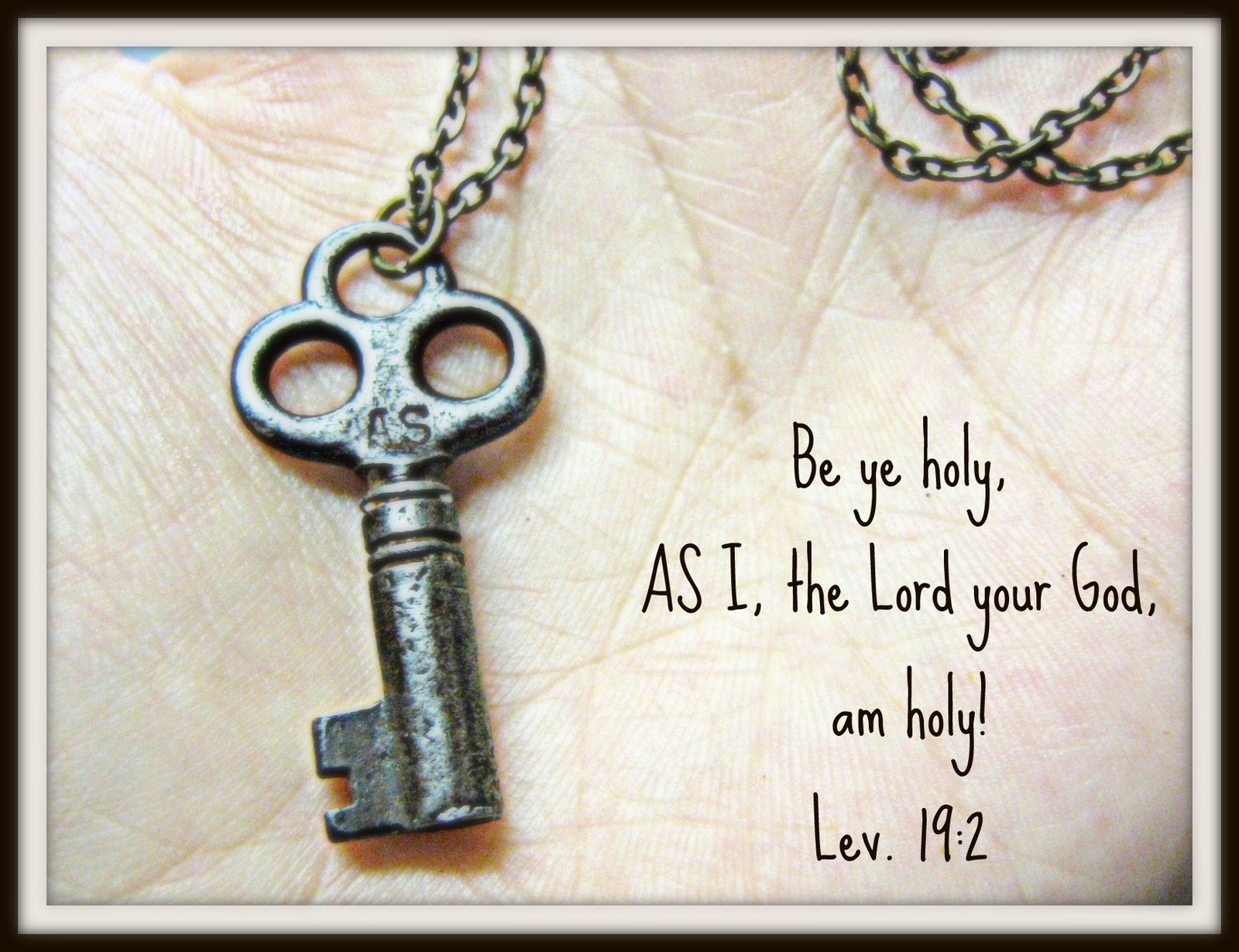 The Saints are examples of how God calls us to be holy.  The Saints did many courageous, brave, and loving works in their lives.	Your task is to research a saint of your group’s choice.  Guiding questions for research are:What is the selected Saint’s story?What are they a Patron Saint of?What makes them holy?How did they/do you think they prayed?What would they do in our world today to help?How are they similar to you and me?Be creative! You can present your Saint in the forms of:A storyboard/comic stripA recorded movieA play A scrapbookA collageAny other ideas you may have that are run by/approved Mr. Thackeray first.You will be presenting your finished products in class and will have three classes to work on them.The final product is due: Friday September 15thPresentations will begin on: Monday September 18th